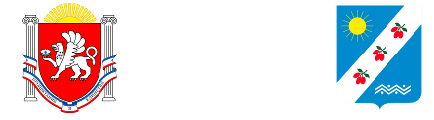 297571, Республика Крым, Симферопольский район, с. Доброе, ул. 40 лет Победы, 11 Телефон + 7 978 957 57 57, e-mail: info@sovet-dobroe.orgПОСТАНОВЛЕНИЕ____ ____________ 2022 года									№ ___О внесении изменений в постановление администрации Добровского сельского поселения Симферопольского района Республики Крым от 09 августа 2017 года № 331В соответствии с Федеральным законом от 22 декабря 2020 года № 440-ФЗ «О внесении изменений в Федеральный закон «О статусе члена Совета Федерации и статусе депутата Государственной Думы Федерального Собрания Российской Федерации», рассмотрев предложение заместителя прокурора Симферопольского района Республики Крым от 31 января 2021 года № Исорг-273-22, руководствуясь Уставом Добровского сельского поселения, администрация Добровского сельского поселения Симферопольского района Республики Крым ПОСТАНОВЛЯЕТ:1.	Внести следующие изменения в постановление администрации Добровского сельского  поселения Симферопольского района Республики Крым от 09 августа 2017 года № 331 «Об определении специально отведенных мест и перечень помещений для проведения  встреч депутатов с избирателями в муниципальном образовании Добровское сельское поселение»:1.1. в пункте 1 приложения 3 к постановлению слова «О статусе члена Совета Федерации и статусе депутата Государственной Думы Федерального Собрания Российской Федерации» заменить словами «О статусе сенатора Российской Федерации и статусе депутата Государственной Думы Федерального Собрания Российской Федерации».2.	Настоящее постановление опубликовать на сайте Добровского сельского поселения Симферопольского района Республики Крым (https://sovet-dobroe.ru).3.	Настоящее постановление вступает в силу с момента опубликования.4.	Контроль за исполнением настоящего постановления оставляю за собой.ВрИО главы администрацииДобровского сельского поселения					С.К. ФеодоридиСОГЛАСОВАНО:Заместитель главы администрациипо работе с населением					___________/Э.И. ТемировНачальник отдела организационной работыи муниципальных услуг					__________/Е.А. БиденкоИсполнитель:Начальник отдела правового обеспеченияи кадровой работы						__________/К.А. ВеретюкАДМIНIСТРАЦIЯДОБРIВСЬКОГО СIЛЬCЬКОГО ПОСЕЛЕННЯ СIМФЕРОПОЛЬСЬКОГО РАЙОНУРЕСПУБЛIКИ КРИМ АДМИНИСТРАЦИЯДОБРОВСКОГО СЕЛЬСКОГО ПОСЕЛЕНИЯСИМФЕРОПОЛЬСКОГО РАЙОНАРЕСПУБЛИКИ КРЫМКЪЫРЫМ ДЖУМХУРИЕТИ СИМФЕРОПОЛЬ БОЛЮГИ ДОБРОЕ КОЙКЪАСАБАСЫНЫНЪ ИДАРЕСИ